Группа компаний «ЭнергоСпецСтрой»
ЭнергоСтандарт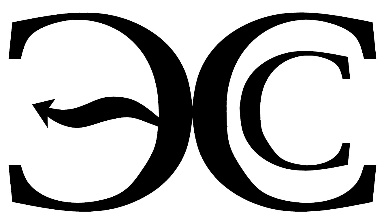 Паспорт светодиодного светильника ЭСС- ECO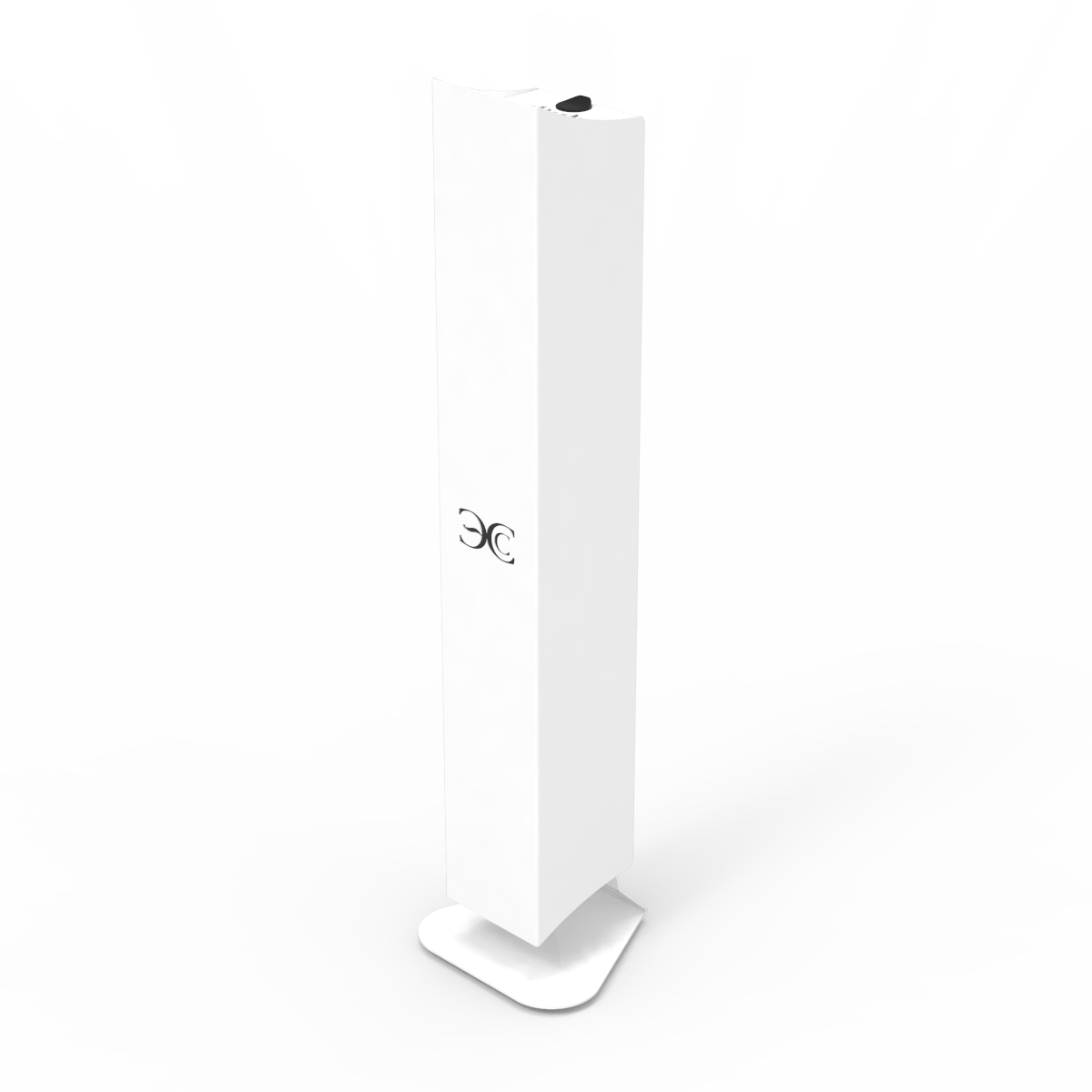 Настоящая инструкция распространяется на светильник стационарного типа
«ЭСС-ECO», предназначенный для внутренней  установки в промышленных помещениях и помещениях общего назначения;Корпус светильника изготовлен из листовой стали;Защитное  стекло изготовлено из оптического полиcтирола; Стойкость к внешним воздействиям обеспечена конструкцией светильника в течении всего срока службы, металлические детали светильника защищены коррозиестойкой порошковой эмалью;Рециркулятор УФ - бактерицидный с принудительной циркуляцией воздушного потока для обеззараживания воздуха.Вид климатического исполнения светильника УХЛ 3.1 по ГОСТ 15150-69, температура окружающего воздуха при эксплуатации от - 10 до +40 °С и при относительной влажности воздуха до 98%;Светильник имеет 1-ый класс защиты от поражения электрическим током по ГОСТ Р МЭК 60598-1-2011.УФ-Бактерицидный светодиодный модуль - ,  длина волны – 270-280нмКоэффициент мощности – ≥ 0,95;Напряжение питания (для исполнения 220AC) – 176-264 В АС 50 Гц;AA/BBBCC/DEА – Тип исполнения светильника:– стандартное исполнение;– со свето-звуковым датчиком;– с датчиком движения;– со схемой-фильтром (тип 1);– со схемой-фильтром (тип 2);– диммируемый;– с управлением DALI;– с фотореле;– с аварийным режимом (с встроенным АКБ).            Мощность аварийного режима – 5 Вт;            Световой поток – 500 Лм;            Время работы – 2 ч.        09     – с рециркулятором;  Применение двух и более дополнительных оборудований классифицируется одной цифрой (без ноля), количество цифр соответствует количеству доп. оборудований.B – Напряжение питания;С – Род тока сети (AC – переменный ток 50 Гц, DC – постоянный ток);D – Тип кривой силы света (КСС) светильника, согласно ГОСТ Р 54350-2015: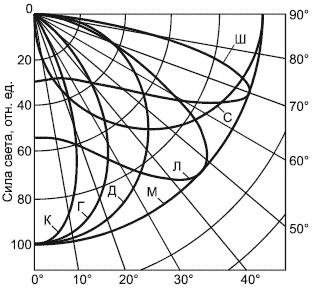 К – концентрированная;Г – глубокая;Д – косинусная;Л – полуширокая;Ш – широкая;Сп – специальная.E – Степень защиты оболочки светильника, согласно ГОСТ 14254-2015:1 – IP41;2 – IP54;3 – IP65;4 –          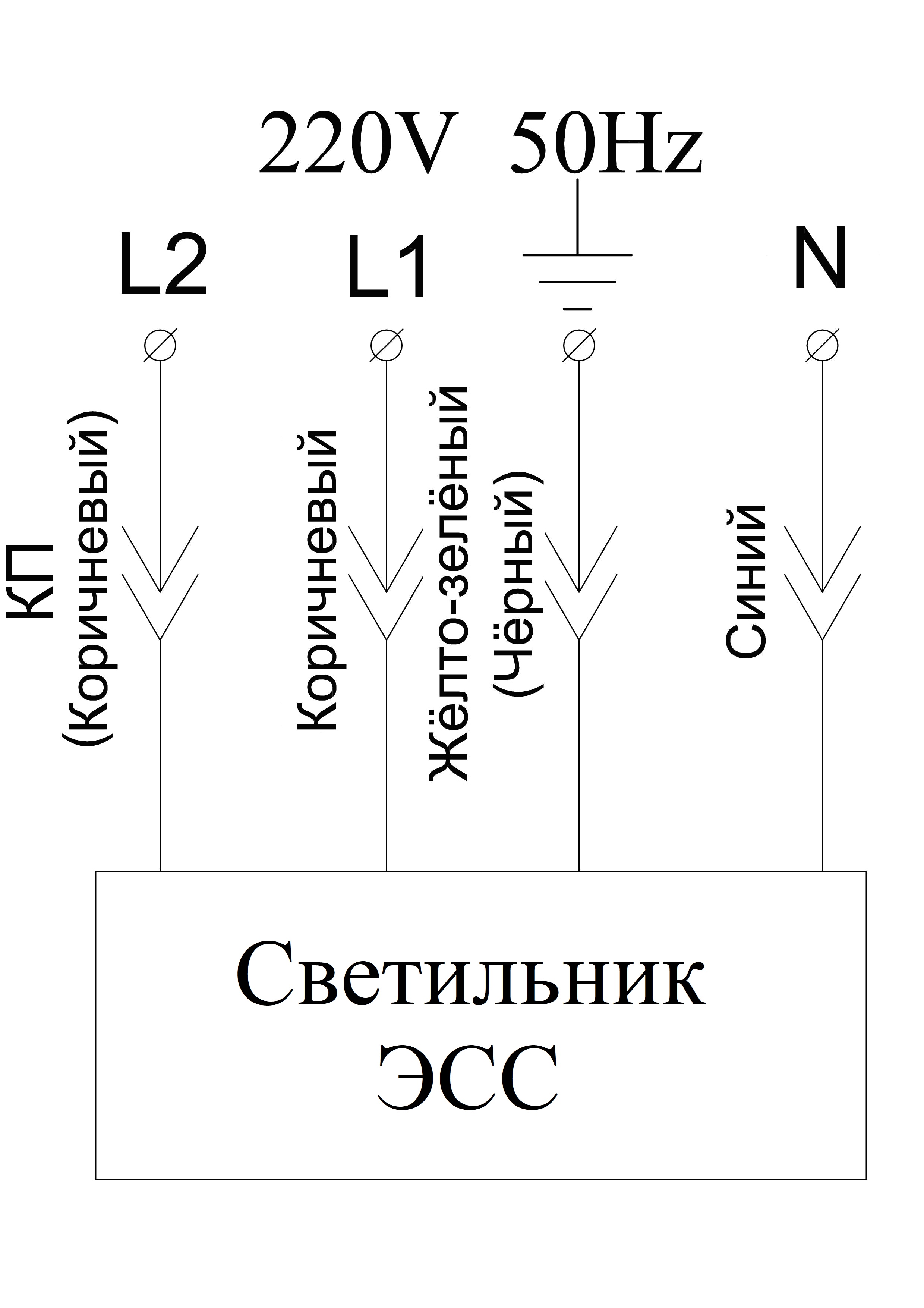 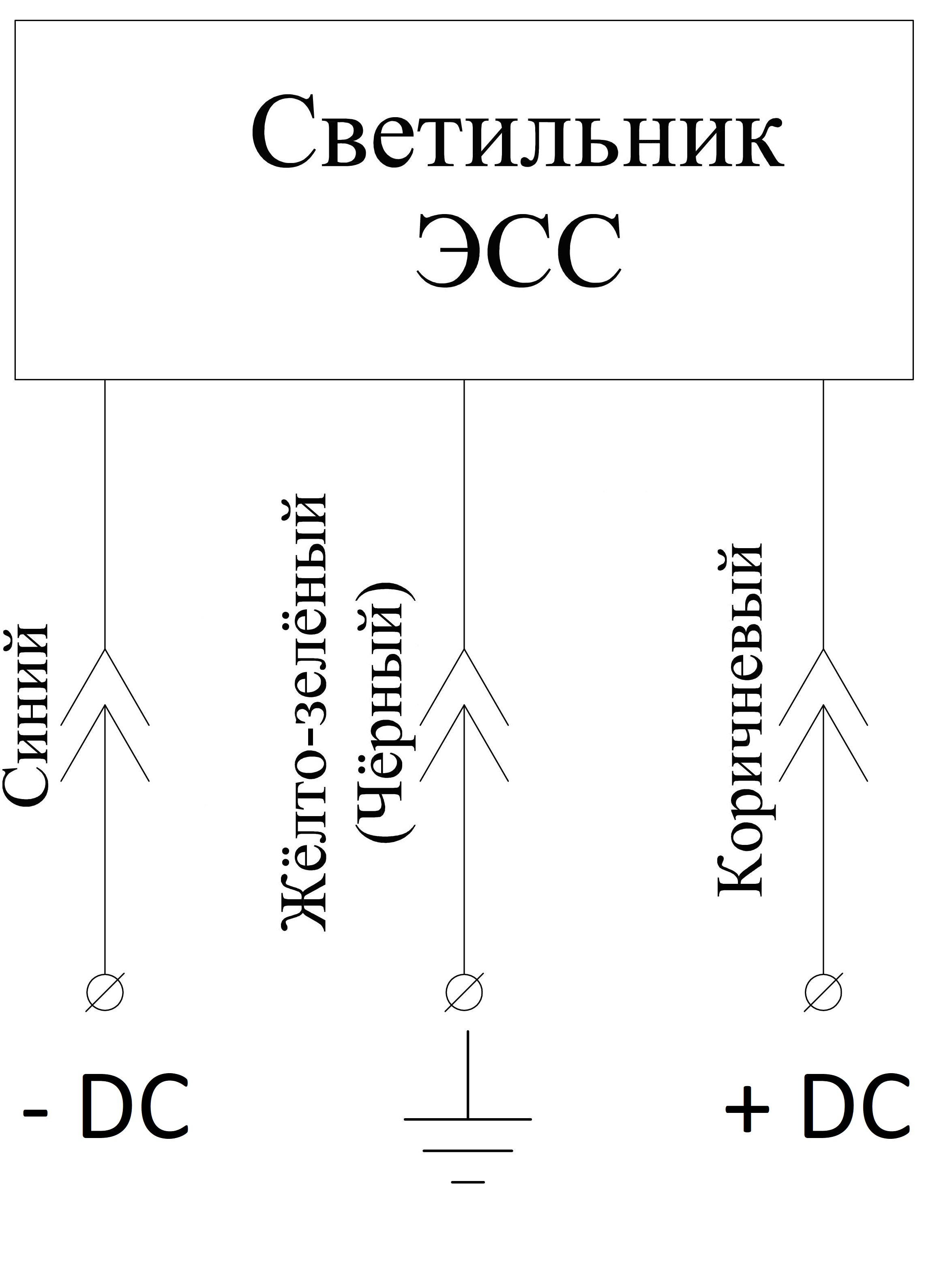 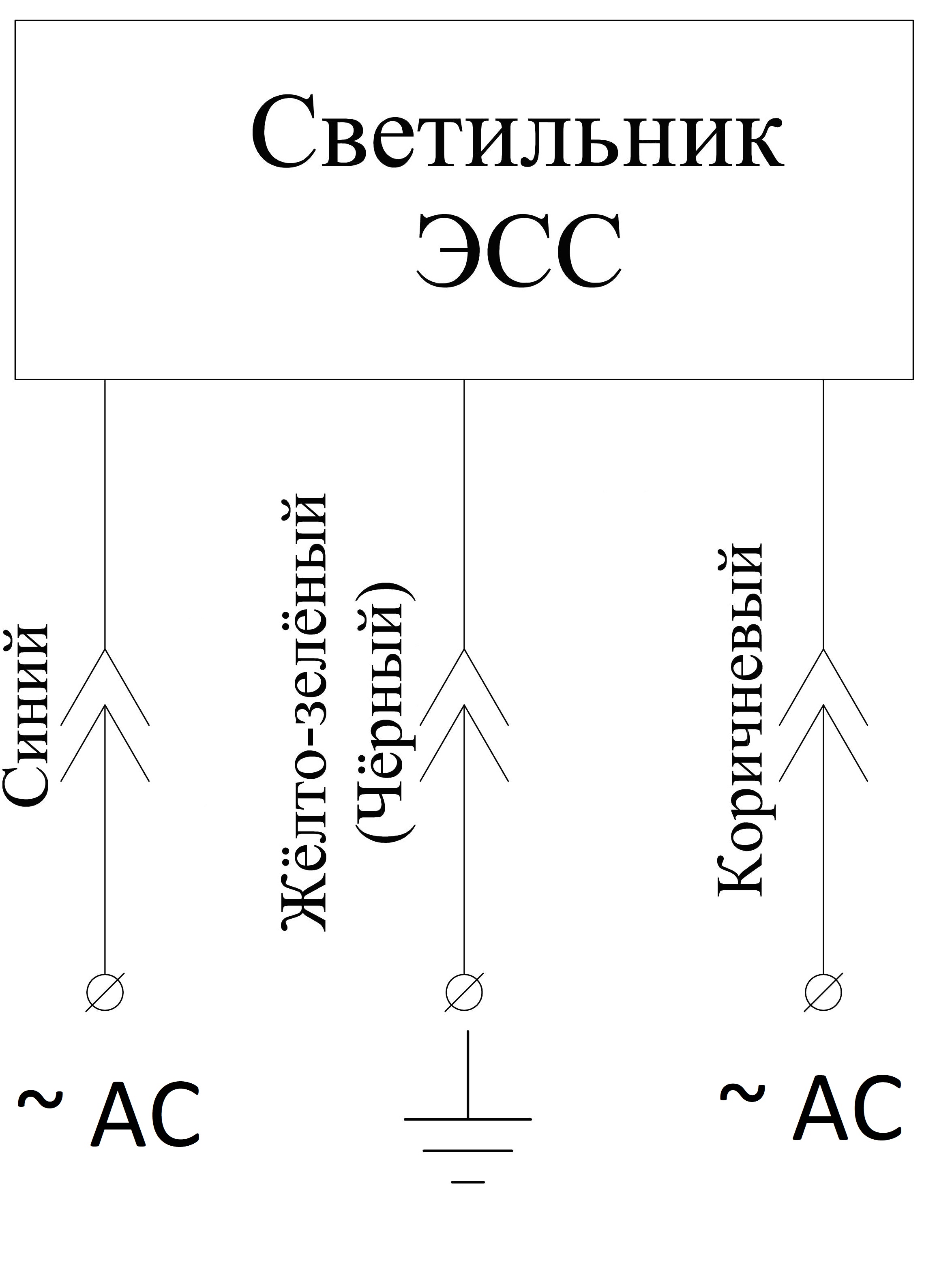  Переменный ток                                Постоянный ток               Светильник с аварийным режимом                                                                                                                L1- основное питание  
                                                                                                                L2 -контроль присутствия U 
                                                                                                            (подключать от эл. сети 220В фаза)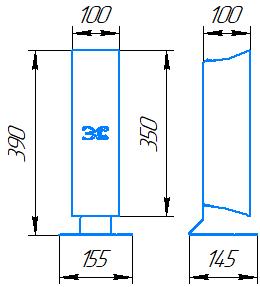 Изделия транспортируются в штатной транспортной таре любым видом транспорта при условии защиты их от механических повреждений и непосредственного воздействия атмосферных осадков при температуре окружающего воздуха от -60 до +60 ˚С.Условия транспортирования должны соответствовать в части воздействия:- механических факторов "С" по ГОСТ 23216;- климатических факторов "5" по ГОСТ 15150.Изделия в упаковке и без нее допускают хранение на стеллажах в закрытых сухих отапливаемых помещениях в условиях, исключающих воздействия на них нефтепродуктов и агрессивных сред, на расстоянии не менее одного метра от отопительных и нагревательных приборов.   Монтировать и демонтировать светильник необходимо при обесточенном светильнике;   Запрещается эксплуатирование светильника без защитного заземления.Присоединение светильника к поврежденной электропроводке запрещено!Перед установкой убедитесь в соответствии питающего напряжения;Запрещается использование рециркулятора с открытым кожухом.Качество электроэнергии должно соответствовать ГОСТ 32144-2013.   –       Светильник светодиодный – 1 шт;   –       Упаковка – 1 шт;   –       Паспорт – 1 шт;Гарантийный срок эксплуатации светильника составляет 36 месяцев со дня продажи покупателю, но не более 42 месяцев со дня выпуска предприятием – изготовителем.При несоблюдении правил хранения и транспортировки организациями – посредниками, предприятие – изготовитель не несет ответственности перед конечными покупателями за сохранность и качество продукции.Для ремонта или замены светильника в период гарантийного срока требуется предоставить акт рекламации с указанием условий, при которых была выявлена не исправность, и предъявить само изделие с паспортом предприятию-изготовителю или представителю.К гарантийному ремонту принимаются изделия, не имеющие механических повреждений, при наличии паспорта светильника.К гарантийному ремонту не принимаются изделия с признаками самостоятельного ремонта. Производитель вправе изменять конструкцию светильника, при этом не ухудшая его потребительские свойства.Светильник «ЭСС- ECO» сертифицирован на соответствие требованиям Технического Регламента Таможенного Союза:         ТР ТС 004/2011 «О безопасности низковольтного оборудования»;         ТР ТС 020/2011 «Электромагнитная совместимость технических средств».Номер партии_________ Дата изготовления _________ 20__ г.Контролер ОТК _________________Наименование светильникаМощностьСветовой потокМассаЭСС- ECO17 Вт-4.5 кгНаименованиесветильниковДхШхГ, ммЭСС-ECO155х145х390